Патриотическое воспитание дошкольниковКОНСПЕКТ БЕСЕДЫТЕМА: «День Победы»средняя группа №6	Программные задачи:	Закрепить знания детей о том, как защищали свою страну русские люди в годы Великой Отечественной войны, как живущие помнят о них.	Отвечать на вопросы полным предложением, употреблять в речи синонимы, прилагательные.	Активизация словаря: боец, воин, ветераны, доблестный, бесстрашный	Воспитывать уважение, любовь и благодарность к людям, защищающим Родину от врагов, ветеранам войны, заботиться о них.	Предварительная работа:        Чтение рассказов С.Баруздина «За Родину», «Слава», Л.Кассиля «Твои защитники», заучивали стихотворение М.Исаковского «Навек запомни», рассматривание репродукций, иллюстраций, наборов открыток о войне.        Материал: выставка с иллюстрациями, изображающими сражения Великой Отечественной войны, героев войны, о праздновании Дня Победы, подготовила текст стихотворения «Рассказ танкиста», грамзапись «Священная война», книга «Город Вольск», иллюстрации с изображением медалей.Ход:        9 мая – самый главный праздник, отмечающийся в нашей стране. Что это за праздник? (День Победы). А кто помнит, что это за победа? Над кем? (Над фашистами). Правильно дети. Это была страшная и долгая война. Она длилась целых четыре года. Ранним июньским утром фашистская Германия напала на нашу мирную страну. Фашисты хотели захватить нашу страну и превратить наш народ в рабов. Весь народ поднялся на защиту Родины, и наша армия, и женщины, и старики, даже дети. Послушайте песню, которая призывала народ сражаться с врагом, называется она «Священная война».        Вставай, страна огромная        Вставай на смертный бой        С фашистской силой темною        С проклятою ордой.        Пусть ярость благородная        Вскипает, как волна        Идет война народная        Священная война.        Когда началась война? Кто напал на нашу страну? Как называлась эта война? Почему? Кто победил в этой войне? Когда закончилась война?        В самом начале войны фашисты очень близко подошли к Москве – столице нашей Родины. На наши храбрые воины не  пустили фашистов к Москве, а сами перешли в наступление. Трудной, тяжелой и страшной была эта война, много людей погибло в ней. Но наступил долгожданный день Победы. Наши доблестные воины прогнали фашистов и сами пришли к Берлину. Это случилось 9 мая 1945 года. И  тех пор каждый житель нашей страны, жители других стран отмечают этот праздник.        Майский праздник – День Победы        Отмечает вся страна        Надевают наши деды        Боевые ордена.        (Т.Белозеров)        В этой войне, как я уже говорила, участвовали не только взрослые, но и дети. Много стихов и рассказов написали об их подвигах писатели и поэты. Послушайте стихотворение поэта В.Твардовского «Рассказ танкиста». Выразительно читаю произведение. О каком времени в истории нашего Отечества написано это стихотворение? О ком написал это стихотворение поэт В.Твардовский? Что сделали для своей Отчизны солдаты – танкисты и мальчик? Назовите, что можно сказать об этом мальчике? (смелый, бесстрашный, любит свою Родину).        Мальчик этот остался неизвестным, никто не спросил его имени. Много подвигов совершили воины и простые люди в годы Великой Отечественной войны. За это правительство нашей страны награждало их боевыми орденами и медалями. Самой главной наградой была Золотая звезда, были еще Орден Красного знамени, орден «Красной звезды»; медаль «За отвагу»; орден Славы (показ на иллюстрациях).        Много было таких людей, потому что наш народ мужественно сражался и победил. Но не все дожили до Великой Победы. Чтобы никто не забыл, доблестных героев и их подвиги по всей стране было сооружено много памятников в память о героях войны, братские могилы, в которых были захоронены погибшие в боях воины (показ иллюстрации). 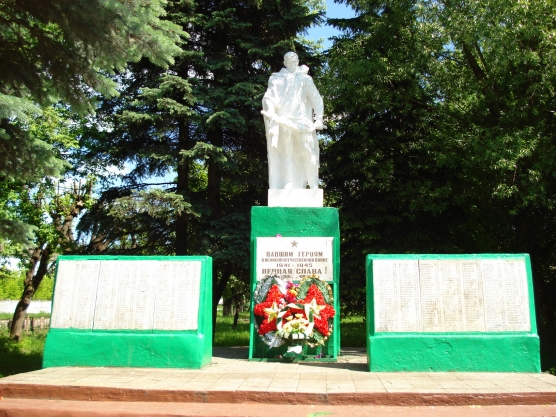 	Давайте вспомним стихотворение М. Иссаковского «Навек запомни» (ребенок читает стихотворение).        Куда б ни шел, ни ехал ты,        Но здесь остановись,        Могиле этой дорогой        Всем сердцем поклонись.        Кто б ни был ты – рыбак, шахтер,        Ученый иль пастух, –         Навек запомни – здесь лежит        Твой самый лучший друг.        И для тебя и для меня        Он сделал все, что мог.        Себя в бою не пожалел,        А Родину сберег.В память о погибших объявляется минута молчания        В нашей родной станице Тбилисской тоже свято чтут и берегут память о героях войны. В центре станицы на площади  горит вечный огонь о земляках, погибших в сражениях в годы Великой Отечественной войны (показ иллюстраций).        Но мало остается участников войны: много лет прошло со дня Победы. Наше правительство заботиться о своих героях, помогает им. Вы тоже должны с уважением и благодарностью относиться к участникам войны и ко всем пожилым людям. Они защищали нашу Родину и сберегли мир на Земле. А Родина у нас одна. Стихотворение З.Александровой «Родина».        Если скажут слово Родина        Сразу в памяти встает        Старый дом, в саду смородина,        Толстый тополь у ворот.        У реки березка – скромница        И ромашковый бугор …        А другим, наверное, помнится        Свой родной московский двор.        В лужах первые кораблики,        Где недавно был каток        И большой соседней фабрики        Громкий радостный гудок.        Или степь от маков красная,        Золотая целина …        Родина бывает разная,        Но у всех она одна!        На этом наша беседа окончена. Берегите свою Родину, растите честными, мужественными, смелыми.Пусть всегда будет солнце!Пусть всегда будет небо!Пусть всегда будет мама!Пусть всегда будет мир!Все поют песню Л. Ошанина и А. Островского «Пусть всегда будет солнце».Патриотическое воспитание дошкольниковКОНСПЕКТ НОДТЕМА: «День Победы»средняя группа №6Цель: Воспитание патриотических чувств.Программные задачи:Обучающие:1. Создать у детей настроение сопереживания прошедшим событиям Великой Отечественной войны.2. Расширять представления, знания детей о Великой Отечественной войне, празднике Победы, используя ЦОР; побуждать уважительно, относиться к подвигу наших соотечественников.3. Закрепить навыки речевой, музыкальной и продуктивной деятельности на патриотическом материале; активно участвовать в диалоге с воспитателем4. Продолжать учить создавать коллективную композицию, воспитывая навыки сотворчества (согласовывать свои действия с действиями других детей)5. Закреплять умения детей складывать круги пополам, совмещая стороны, проглаживая линию сгибаРазвивающие:1. Формировать умение «читать» схему.Воспитательные:1. Воспитывать уважение к памяти воинов-победителей, любовь к Родине; традиции преемственности поколений.2. Воспитывать творческий подход к выполнению работы, аккуратность.Предварительная работа:1. Знакомство с событиями Великой Отечественной войны через чтение книг, рассматривание иллюстраций.2. Заучивание стихов, пословиц, песен о войне.Материал:1. Слайды с иллюстрациями о Великой Отечественной войне, проектор, экран, указка.2. Схема складывания цветка на магнитной доске, указка.3. «Фронтовое письмо»4. Для аппликации: на каждого подносы, ножницы в футлярах, клеящий карандаш, заранее вырезанные круги разных диаметров.5. Заготовка для композиции «Праздничный салют»6. Пилотки, санитарная сумка.7. Фонограммы военных песен.Ход:Показ слайдов о войнеТем, кто шёл в бой за Родину, выстоял и победил …Тем, кто навеки, безымянный канул в фашистском плену.Всем тем, кто ушёл в бессмертие и победил, посвящается наше занятие.Воспитатель: Ребята, к какому празднику готовится наша страна?Дети: Ко Дню ПобедыВоспитатель: Да, в мае наш народ будет отмечать день великой Победы.Воспитатель: Что это за праздник, кто объяснит?Дети: 9 Мая – это День Победы нашего народа над врагом.Воспитатель: Нет в России семьи, которую бы война обошла стороной. В этот день в каждой семье вспоминают тех, кто погиб в этой войне.А ещё 9 Мая поздравляют ветеранов той великой войны.Презентация 1Воспитатель: Ребята, а у кого из вас есть дедушки, прадедушки, которые воевали или были в фашистском плену?Ребенок рассказывает о прадедушке … Презентация 2Воспитатель: За что, как вы думаете, наши солдаты отдавали свою жизнь?Дети: За то, чтобы больше не было войны, чтобы дети спокойно жили, учились.Воспитатель: Ребята, а как в нашем городе помнят о людях, отдавших за Родину самое дорогое – жизнь?Дети: В нашем городе есть памятник с именами, тех, кто сражался за Родину. Это место особо значимо для жителей нашего города. Люди  приходят сюда, чтобы поклониться памяти героев и возлагают цветы.Слайд памятного места нашего городаВоспитатель: Были на войне и короткие минуты отдыха. Между боями на привале солдаты пели песни. Знаменитой на весь мир стала «Катюша».Дети поют 1 куплет песни «Катюша»Воспитатель: Посмотрите, дети, какое у меня необычное письмо. Как вы думаете, чем оно отличается от современных писем?Дети: Это письмо треугольной формы, без марки.Воспитатель: Правильно, такие письма приходили с фронта родным и близким.Писали письма солдаты своим близким в минуты отдыха. Во многих семьях до сих пор хранят письма с фронта.Давайте послушаем одно такое письмо.Выходит ребёнок, одетый в солдатскую форму читает стихотворение Е. Трутневой «Фронтовой треугольник»Дорогие мои родные!Ночь. Дрожит огонёк свечи.Вспоминаю уже не впервые,Как вы спите на тёплой печи.В нашей маленькой старой избушке,Что в глухих затерялась лесах,Вспоминаю я поле, речушку,Вновь и вновь вспоминаю вас.Мои братья и сёстры родные!Завтра снова я в бой идуЗа Отчизну свою, за Россию,Что попала в лихую беду.Соберу своё мужество, силу,Стану недругов наших громить,Чтобы вам ничего не грозило,Чтоб могли вы учиться и жить!Воспитатель: Но не только мужчины проявляли героизм во время войны. Многие женщины и девушки тоже ушли на фронт. Они летали на боевых самолётах, были радистками, оказывали помощь раненым бойцам.Выходит девочка с санитарной сумкой через плечо, читает стихотворение Е. Трутневой «Фронтовая сестричка»Пушки грохочут, пули свистят.Ранен осколком солдат.Шепчет сестричка: «Давай поддержу,Рану твою я перевяжу!»Всё позабыла: опасность и страх,Вынесла с боя его на руках.Сколько в ней было любви и тепла!Многих сестричка от смерти спасла!Воспитатель: Не только на фронте, но и в тылу люди ковали Победу – поставляли на фронт танки, снаряды, боеприпасы, боевые машины. Люди работали с девизом: «Всё для фронта – всё для Победы».Презентация «Дети войны» 4Воспитатель: Победа досталась нашему народу дорогой ценой. Вечная память героям, защитившим нашу Родину. Память о всех погибших принято чтить минутой молчания.Давайте и мы почтим память о погибших за Родину воиновДети встают, минута молчанияВоспитатель: В этот день возлагают венки и цветы, проводятся митинги, парад воинских частей, праздничный салют. Чем, кроме цветов и поздравлений, можно порадовать ветеранов в этот день?Дети: Можно разучить стихи, песни, подготовить концерт.Воспитатель: а я предлагаю подарить нашим ветеранам праздничный салютПрактическая часть – дети выполняют композицию «Салют»Воспитатель: Предлагаю по схеме посмотреть последовательность складывания цветка из кругов (3 круга разного диаметра).Дети складывают бумажные цветы по схеме, и приклеивают на мольберт. По мере того, как почти все дети наклеят цветы, воспитатель читает:Пышные букетыВ небе расцветаютСловно искры света,Лепестки сверкаютВспыхивают астрамиГолубыми, краснымиСиними, лиловымиКаждый раз всё новыми.А потом рекоюЗолотой текутЧто это такое?          Все дети: Праздничный салют!Воспитатель: Давайте посмотрим, какой салют был 9 мая 1945 года, когда война закончиласьПрезентация «Салют, Победа!» 5Воспитатель: Ребята, а сейчас послушайте стихотворение С. Маршака «Пусть не будет войны никогда».Пусть не будет войны никогда,Пусть спокойные спят города.Пусть сирены пронзительный войНе звучит над твоей головой.Не один пусть не рвётся снаряд,Не один не строчит автомат.Оглашают пусть наши лесаТолько птиц и детей голоса.И пусть мирно проходят года.Пусть не будет войны никогда!Воспитатель: Что нового вы сегодня узнали, что понравилось вам на занятии?ПРИЛОЖЕНИЕ«Войска  в нашей стране»Он на страже рубежейДень и ночь в дозоре.Охраняет он странуОт беды и горя.Друг – собака у него,Он в стрельбе отличник.С автоматом на плечеЭто –  … (пограничник) 	Рассматривание с детьми иллюстрации с изображением пограничников и рассказ: «Каждая страна имеет свою границу, которую нельзя нарушать ни в коем случае. Границы России охраняют пограничные войска. Они следят за тем, чтобы никто не нарушил границу. Чем лучше вооружены и подготовлены пограничники, тем выше обороноспособность нашей страны».	На картине рядом с пограничником изображена собака. А для чего пограничнику нужна собака, как вы думаете?	Дети: собака помогает ловить нарушителей, она быстро бегает.	Воспитатель: Молодцы! У меня на столе лежат карточки с изображением различных войск. Выберите карточку с пограничными войсками и с пограничниками и прикрепите к мольберту. Слушайте следующую загадку:В небесах стальная птица –Она быстрее звука мчится.В кабине штурман и наводчикВедёт её военный … (лётчик) 	Военные лётчики охраняют нашу страну с воздуха. Они управляют военными самолётами под названиями «Стриж», «Чиж». Ребята, как вы думаете, почему так названы машины?	Дети: потому что чиж и стриж это птицы, они летают по воздуху.	Воспитатель: Верно. Лётчики, управляющие такими машинами (это высококлассные специалисты, опытные, грамотные лётчики; они не один год учатся в военном училище, много тренируются на специальных тренажёрах, прежде чем управлять военным самолётом или вертолётом).	Воспитатель: Выберите карточку с изображением воздушных войск и прикрепите к мольберту. Следующая загадка:Кто плывет на корабле?Он не тоскует о земле.Он с ветром дружит и волнойВедь море-дом его родной.Так кто ж, ребята, он такой? (Моряк)	Воспитатель рассматривает с детьми иллюстрации с изображением моряков, кораблей, катеров; обращает их внимание на оснащение кораблей. Акцентирует внимание детей на военно – морских офицерах, которые управляют такими грозными кораблями.	Воспитатель: Выберите карточку с изображением морского флота и моряка и прикрепите к мольберту.	Посмотрите на наш мольберт. Все ли карточки мы прикрепили правильно? Пограничные войска – пограничник, военно-воздушные войска – лётчик, военно – морской флот – моряк. Молодцы! А сейчас вставайте около стульчиков, мы немного побудем солдатами.	Физкультминутка «Стойкий оловянный солдатик» под «Марш» муз. Е. ТиличеевойНаклонитесь все вперед,А потом наоборот.Влево, вправо наклонитесь,Наклоняйтесь, не ленитесь!На одной ноге постой-ка,Будто ты солдатик стойкий.Руки ты прижми к груди,Да смотри, не упади!Руки вверх, руки в бок,И на месте – скок, скок, скок!Носом вдох, а выдох ртом.Дышим глубже, а потом…Марш на место не спеша.Эх, зарядка хороша!	Воспитатель: Давайте отгадаем, какие военные машины есть в армии. Я буду загадывать вам загадки.1. Без разгона ввысь взлетает,Стрекозу напоминает,Сейчас отправится в полётБольшой и шумный …. (вертолет)2. Под водой – железный кит,Днем и ночью кит не спит,Днем и ночью под водойОхраняет наш покой (Подводная лодка)3. Чудо птица, алый хвост,Улетала в стаю звезд. (Ракета)4. Летит птица – небылица,А внутри народ сидит,Меж собою говорит. (Самолёт)5. Гусеницы две ползут,Башню с пушкою везут. (Танк)	Дети отгадывают загадки, за правильный ответ вручаю им – игрушки.	Воспитатель: Кто из вас знает, как можно назвать все эти машины?	Дети: военная техника.	Воспитатель: Правильно! Давайте устроим на столе выставку военной техники. (Дети ставят игрушки на стол.)	Воспитатель: Мы сейчас с вами будем играть в игру с мячом «Один – много».Смелый летчик – смелые летчики; железная каска – железные каски; быстрая ракета, боевой корабль, военный самолет, храбрый танкист, пограничная полоса, умная собака, большой парашют, меткий стрелок, отважный солдат, боевой офицер -…	Воспитатель: Продолжаем играть. Игра с мячом «Сосчитай».Одна ракета, две ракеты, три… – пять ракет; один танк, один корабль, один вертолет. Как только дети досчитают до цифры пять, мяч передается воспитателю.	Воспитатель: Давайте вспомним, о чем мы говорили?	Дети: об армии	Воспитатель: с какими военными профессиями мы познакомились?	Дети: пограничник, летчик, моряк.	Воспитатель: Как называется выставка на нашем столе?	Дети: выставка военной техники.	Воспитатель: Ребята, а как вы думаете, какими должны быть настоящие солдаты?	Дети: сильными, храбрыми, смелыми.